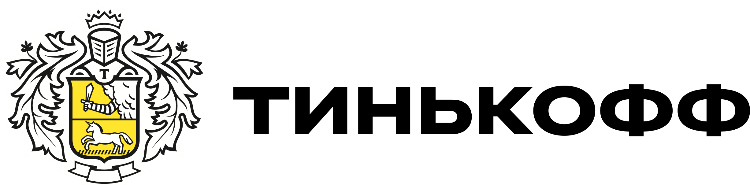 Крупнейший банк России «Тинькофф» приглашает к трудоустройству студентов и выпускников ВУЗов.Описание вакансии:обучение до 3х днейТребования: • возраст 18-35 лет • граждане РФ • отсутствие медицинских противопоказаний для работы. • речь: слаженная, структурированная (нет перескакивания с темы на тему), наполненная аргументами, без употребления слов-паразитов. • четкая дикция: нет акцента и дефектов речи (заикание). • уверенный пользователь офисной техникой (ноутбук, принтер). • знание стандартных ПО (Microsoft-офис). • коммуникативные навыки на высоком уровне. • умение убеждать, приятная опрятная внешность, нацеленность на результат. • личный опыт пользования банковскими продуктами, умеет пояснять преимущества банковского продукта.Должностные обязанности:- работа в торговом зале- активные продажи продукта- консультация потенциальных клиентов по продуктам банка- оформление документов. Условия труда:• опыт работы не имеет значение, но опыт работы в банковской сфере приветствуется. • суть работы: на территории ТРЦ делать подходы к посетителям, предлагать оформить кредитные карты, пройти условия акции. • для работы желательно иметь мобильный телефон, поддерживающий последнюю версию МП Тинькофф.  • график работы 2/2, время работы 10:00-22:00, перерывы 1,5 часа • доход складывается из почасовой оплаты + бонусы в зависимости от выполнения плана • оформление официально (ГПД), льготные продукты банка. • форменная одежда (бейдж сотрудника).ВОЗМОЖНА ТАКЖЕ УДАЛЕННАЯ РАБОТА (ОФИЦИАЛЬНОЕ ТРУДОУСТРОЙСТВО)Представитель Банка: Сапожников Павел Андреевич, pavel@marketbox.pro, 8(995)-504-45-55 (W/A, TG)